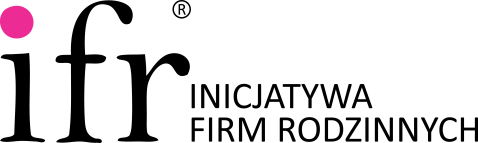 Łączymy by budowaćAgenda Nadzwyczajnego Walnego Zebrania Członków Stowarzyszenia Inicjatywa Firm RodzinnychKraków, 27 czerwca 2015Godz.11:00 w pierwszym terminie i godzina 11:15 w drugim terminieul.   Lubelska 29 -6p w Krakowie.Porządek obrad:Powitanie zebranych przez Prezesa ZarząduWystąpienie zaproszonych gościWybór przewodniczącego ZebraniaStwierdzenie przez przewodniczącego prawomocności zebrania.Wybór protokolanta.Zatwierdzenie porządku obradPodjęcie uchwał w sprawie zmiany statutuWybory uzupełniające do Zarządu StowarzyszeniaDyskusja programowaWolne wnioskiZamknięcie zebrania.